For the Fitness/Well-Being activity, follow the Joe Wicks daily workout or go to https://stnicholas-closure.weebly.com/keep-active-st-nics.html to choose an activity.During Break time, if the weather is nice outside, do some outdoor exercise. If the weather is not so good, they could do some mindfulness colouring from https://stnicholas-closure.weebly.com/family-time.html. If you are not able to print at home, please feel free to write out and complete on paper.Week Beginning 15th June09:00am – 09:30am09:30am – 10:00am10:00am – 11:00am11:00am – 11:30am11:30am – 12:30pm12:30pm – 1:30pm1:30pm – 2:30pm2:30pm – 3:00pm3:00pm – 3:30pmMondayFitness/Well-Being Activity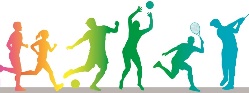 Break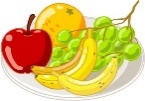 English Setting Description Reading ComprehensionRight click here and press ‘Open Hyperlink’BreakMaths Identify lines of symmetry in 2D shapesRight click here and press ‘Open Hyperlink’ Lunch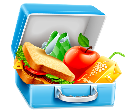 GeographyFind out about the layers of the Earth. https://www.coolkidfacts.com/layers-of-the-earth-for-kids/ Draw and write a brief description of each layer. BreakReading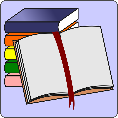 TuesdayFitness/Well-Being ActivityBreakEnglish Setting Description InferenceRight click here and press ‘Open Hyperlink’BreakMaths Identify lines of symmetry in a patternRight click here and press ‘Open Hyperlink’LunchRERead the story of Noah’s Ark here in your Bible foundin Genesis 6-10 or from here. Draw a picture of Noah and the rainbow from God. Write the promise that God made to the world and then write your own promises for the world.Why are your promises important?BreakReadingWednesdayFitness/Well-Being ActivityBreakEnglish Setting Description Identify Key FeaturesRight click here and press ‘Open Hyperlink’BreakMaths Complete a simple symmetrical figureRight click here and press ‘Open Hyperlink’LunchArtUsing your skills of shading create a crack in your paper. Watch the clip below for how to do it:https://www.youtube.com/watch?v=31AAgOny2Ro BreakReadingThursdayFitness/Well-Being ActivityBreakEnglishPrepositionsRight click here and press ‘Open Hyperlink’BreakMaths Investigate a problem using symmetryRight click here and press ‘Open Hyperlink’LunchPEMake a training circuit around the house or garden. At each station, complete a different exercise for 30 seconds, for example; bunny hops, star jumps, lunges, stepping on and off a step. Then move on to the next.Record your 1st, 2nd and 3rd attempt – Are you improving?What’s the difference between your first and second attempt?BreakReadingFridayFitness/Well-Being ActivityBreakEnglish Write a Setting Description Right click here and press ‘Open Hyperlink’BreakMaths Right click here and press ‘Open Hyperlink’ LunchTTRockstars This might be a good time to complete your soundcheck in a quiet time. Mrs Robb has told your grown-ups what this is.You might want to ask your grown-ups to read this letter again here. BreakReading